Zmiany wprowadzone w wersji „4.19.Y” Poprawiono działanie opcji, „Wydruk zezwoleń”. Zmiana polega na tym że na wydruku prawo pojawia się tylko raz. Poprzednio gdy operator miał nadane prawo w profilu i w prawie zwykłym na wydruku mogło się pojawić kilka razy.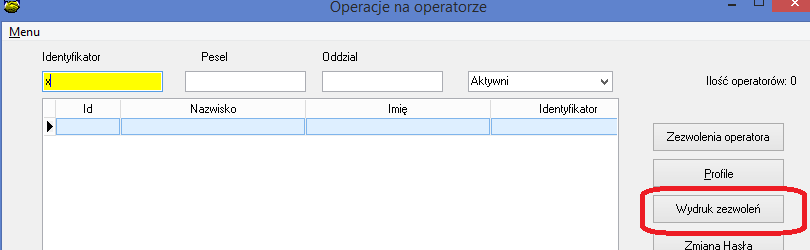 Dodano możliwość sprawdzenia kto wykonywał zmiany w konfiguracji produktu.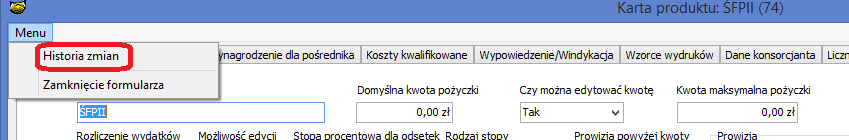 Dodano możliwość określenia PKD Wniosku tj. dopisanie informacji na jaki PKD jest pobierana pożyczka. Domyślnie jest to główny PKD klienta.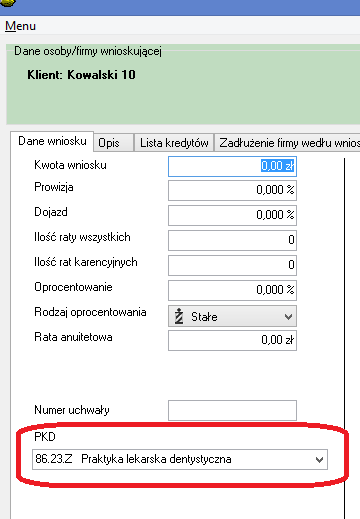 Informacje jaki PKD wybrano dla wniosku można sprawdzić w HURTOWNI danych.Rozbudowano opcję „Baza->Administrator->Sprawdzenie syntetyki”. Opcja oprócz sprawdzenia sald syntetycznych sprawdza i poprawi daty ostatniej spłaty i kwotę ostatniej wpłaty.Rozbudowano mechanizm pobierania danych o gminie z bazy regon (poprzednio nie uzupełniano tej danej z bazy regon)Wykonano sortowanie znaczników w danych klienta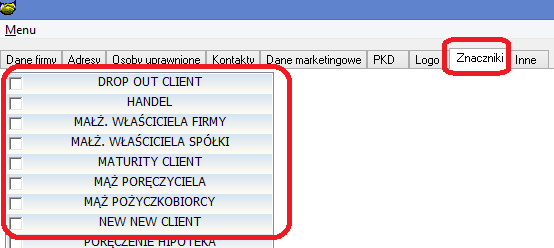 Posortowano znaczniki w hurtowni i wybór w opcjach raporty.Przyśpieszono działanie zapisu danych umowy podczas edycji umowy.Zmiana w działaniu sms z przypomnieniem o zbliżającej się racie opcji „Baza->SMS->SMS, przypominający  o zbliżającej się racie”Wykaz zmian:Opcja będzie umożliwiała obsługę szablonu SMS o nazwie INFOORACIE.Dodano pasek postępu przy wysyłce SMS’ów poprzednio pasek był tylko dla opcji przygotowującej wysyłkę. Poprawiono czytelność ostrzeżenia przy wypłacie pożyczki ze źle ustawionym terminarzem BGK.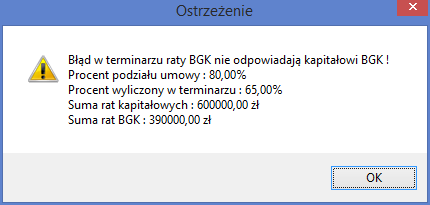 Uproszczono ekran konfiguracji zamknięcia dnia !Usunięto 9 pól już nie aktualnych. UWAGA KONIECZNOŚĆ SPRAWDZENIA USTAWIEŃ ZAMKNIĘCIA DNIA ! jeżeli jakieś pole zostało skasowane niepotrzebnie prosimy o informację zwrotną.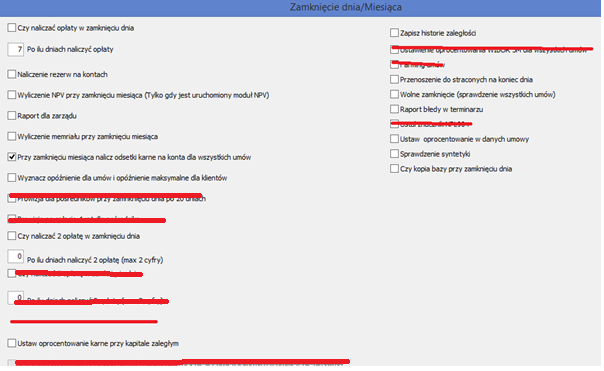 Rozbudowa opcji do przebudowy terminarza, dostępnych pod prawym klawiszem myszki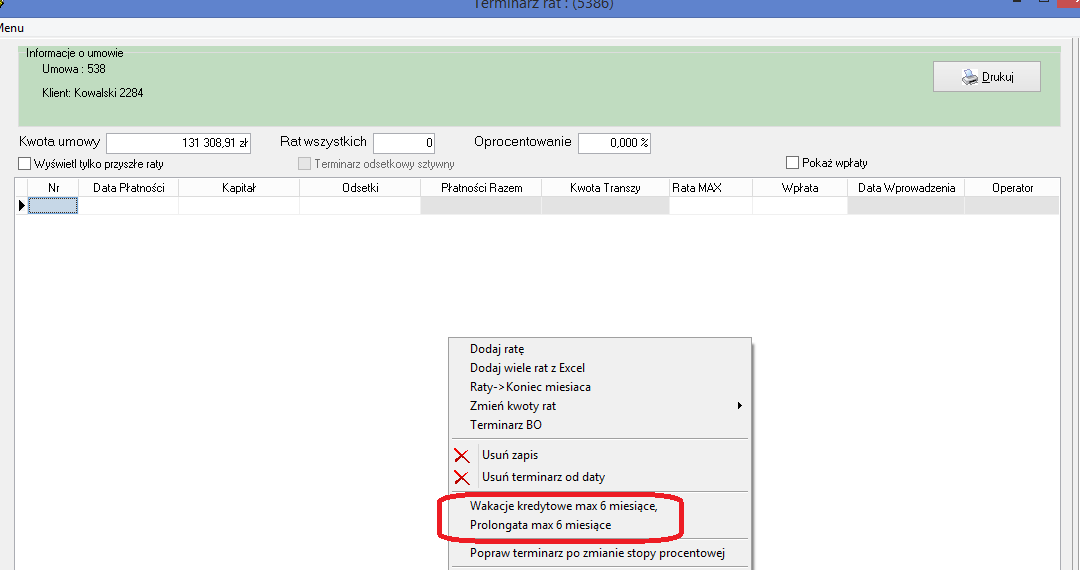 Opcja wakacje kredytowe działa następującoDodaje oprocentowanie 0% na początku okresu wakacjiDodaje oprocentowanie umowy na końcu okresu obowiązywania wakacjiPrzesuwa termin spłaty pożyczki o ilość miesięcy wakacjiPrzelicza raty annuitetowe dla pożyczki liczonej według metody 365 i 366Wyświetla komunikat o wartości utraconych odsetek.Zmiana w kalendarzu dni wolnych, dodano możliwość zaznaczenia lub odznaczenia soboty jako dnia wolnego jednym kliknięciem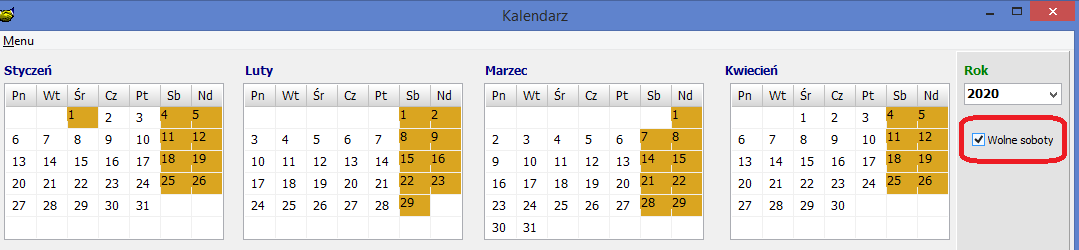 Rozbudowa raportu dla „Księgowość -> Raporty-> Raport dla Funduszy pożyczkowych -> Dane dla sprawozdawczości PSFP”Rozbudowa polega na dodaniu informacji o województwie pożyczkobiorcy, dodano też podsumowanie.Instrukcja instalacjiWykonać kopię bazy danych Wgrać nowe plik pbaza.exePo zalogowaniu uruchomić opcję Baza->Instalacja wersji            